Contextbegeleiding jongerenwelzijnRechtstreeks toegankelijke modules arrondissement Turnhout	Rechtstreeks toegankelijke jeugdhulpRechtstreeks toegankelijke jeugdhulp (RTJ) is hulp waar iedereen terecht kan. Het zijn diensten waar iedereen naar toe kan stappen. Deze diensten zijn OCMW ’s JAC, CAW, Kind & Gezin en CLB ’s. Wanneer je bij deze diensten bent geweest en je merkt dat zij niet de gepaste hulpverlening kunnen bieden, is er ook de meer gespecialiseerde ‘rechtstreekse toegankelijke jeugdhulp’. Deze jeugdhulp is ook voor iedereen toegankelijk maar we willen focussen op die gezinnen in kwetsbare situaties. Ter Loke (BJZ en CIG), De Waaiburg en Cirkant situeren zich in deze vorm van hulpverlening.
Wanneer je als gezin merkt dat je meer gespecialiseerde hulp nodig hebt bij de opvoeding van je kinderen (0-25 jaar), kan je bij ons terecht voor:ContextbegeleidingLaagintensieve contextbegeleiding voor gezinnen met jonge kinderen (-12 jaar) in situaties van verontrusting en dreigende uithuisplaatsingContextbegeleiding ifv positieve heroriëntering Rechtstreekse toegang betekent dat onze voorzieningen zelf gecontacteerd kunnen worden door verwijzers van het voorveld (huisarts, psycholoog,…) of de brede instap (CLB, Kind & Gezin, CAW,…) voor vraagverduidelijking, aanmelding en afspraken. We willen graag samen nadenken over concrete casussen. Als gezinnen zelf contact opnemen zal met hen bekeken worden of iemand uit hun professioneel netwerk betrokken kan worden. Indien dit niet het geval is, bekijken we met het gezin hoe een opstart eruit kan zien. Ook gezinnen die opgevolgd of begeleid worden door OCJ, JRB of VK kunnen bij ons aanmelden.Concreet werken we voor gezinnen uit het arrondissement Turnhout waarbij minstens 1 kind of jongere (0 tot 25 jaar) thuis woont. Specifiek voor CIG de Merode kan het ook gaan over aanstaande ouder(s). Hoe?Op de website van onze organisaties vind je steeds de meest actuele informatie. Als je graag even overlegt, kan je steeds terecht bij onderstaande contactpersonen. We denken graag samen met jullie na (samenwerken! = kracht!).Hieronder vind je algemene informatie per module, contactinformatie per organisatie, welke modules aangeboden worden en wie voor welke regio dit aanbod doet. Meer informatie vind je op de websites van De Waaiburg, Cirkant en Ter Loke. ContextbegeleidingContextbegeleiding is een mobiele hulpverleningsvorm, dit wil zeggen dat er een begeleider bij het gezin aan huis gaat. Contextbegeleiding wordt ingeschakeld als de ouders en/of andere betrokkenen verontrust zijn over de veiligheid en/of de ontwikkeling van de kinderen. De begeleider zal samen met het gezin en betrokken netwerk in dialoog gaan om de zorgen in kaart te brengen. De begeleiding gaat op zoek naar de krachten die binnen de context nog aanwezig zijn om de situatie te verbeteren. Samen met het gezin stippelen we de richting uit waar ze naartoe willen werken. Dit vanuit  een geloof in de deskundigheid van het gezin zelf en de mensen die hen omringen.  Samenwerken, transparantie en geloof in eigen krachten staan hierbij centraal.In overleg met de verwijzer beslissen we of een langdurig of kortdurend traject wordt opgestart. De contextbegeleiding richt zich op verschillende domeinen en factoren die de opvoedings- en leefsituatie bemoeilijken. Naast het brede terrein rond opvoeding gaat er aandacht naar relaties, dagbesteding (school, werk, vrije tijd, … ), huisvesting, financiële situatie, individuele problematieken, … We gaan een langdurig traject aan met het gezin om alle probleemgebieden aan te pakken.Er kunnen soms ook binnen een kortdurend traject concrete doelen gerealiseerd worden. Met een doelgericht en afgebakend hulpaanbod werken we dan met het gezin en relevante betrokkenen actief samen rond een aantal pedagogische uitdagingen en concrete doelstellingen. De doorverwijzer heeft vooraf een duidelijk beeld dat er voor het gezin voldoende ondersteuning is op de andere probleemgebieden (vb. financiën, psychologische ondersteuning...) Op die manier is er voldoende ruimte om in enkele maanden intensief bezig te zijn met de benoemde opvoedingskwesties en de concrete doelen te realiseren.DoelgroepGezinnen waarbij er op één of meerdere vlakken zorgen zijn en verandering wenselijk is en waar vermoedelijk contextbegeleiding nodig is. De begeleiding vertrekt vanuit de hulpvragen van het gezin om daarna vanuit het opgebouwde partnerschap ook andere probleemdomeinen te gaan bespreken. Specifiek voor CIG de Merode: Gezinnen waarbij de ontwikkelingskansen, het welbevinden of de veiligheid van een ongeboren kind, baby’s, peuters en kleuters (0 tot 6 jaar) bedreigd zijn door risicofactoren bij de ouders of het kind.DoelDe hulpverlening sluit af als er terug voldoende leefbaarheid en stabiliteit is in het gezin of wanneer hulpbronnen uitgeput zijn en gezinnen de kans krijgen om het zonder hulpverlening te proberen. We gaan voor zo kort als kan en zo lang als nodig.FID parametersFrequentie: wekelijksIntensiteit: gemiddeld 2 uurDuur: kortdurend 6 maanden en verlengbaar, langdurig 12 maanden en verlengbaar.Ook hier zijn de parameters indicatief, telkens wordt afhankelijk van de situatie en het moment in de begeleiding bekeken wat het gezin nodig heeft in frequentie en intensiteit. Voor deze module is de duur erg variabel en kan indien nodig langdurig zijn.Contextbegeleiding ifv positieve heroriëntering	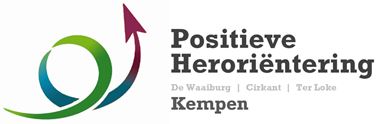 Een aanmelder kan beroep doen op een traject van PH wanneer hij/zij, met het gezin en betrokken steunfiguren, een verontrusting hebben. Het gaat over situaties waarin iedereen de weg even kwijt is en het gevoel heeft dat de situatie zo is vastgelopen, dat mensen hun grenzen bereikt hebben.Het doel is om deze situatie te deblokkeren en in te zetten op verbinding en communicatie met iedere betrokkene. PH probeert een andere bril aan te reiken, zonder te focussen op regels en afspraken maar door de situatie op een andere manier te bekijken. Er wordt gesproken over een dieper gevoelsniveau: waarom doe ik wat ik doe, denk ik wat ik denk en voel ik wat ik voel. Wat is de kern van mijn verhaal en waar gaan mijn gevoelens nu echt over? Dit alles gebeurt met het oog op het zoeken naar de krachten diep in onszelf (die verborgen blijven achter de huidige problemen), het hernieuwen van relaties tussen gezinsleden en het creëren van beweging in een gezin.De feiten worden verlaten en met iedere betrokkene wordt individueel bekeken wat zijn/haar beleving is. Dit om uiteindelijk te komen tot hetgeen ieder individueel verlangt, voor zichzelf en de ander. Hier proberen we samen naar te streven en we proberen door cirkelgesprekken onze gevoelens en verlangens te delen met elkaar. PH is een zijtraject van een lopend hulpverleningstraject. Tijdens die periode blijft de aanmelder betrokken, om na positieve heroriëntering verder op pad te gaan met het gezin. Deze module werkt niet met wachtlijsten omdat we willen gebruik maken van de vastgelopen situatie op dat moment. We zien de crisis als een kans om verder te groeien.ConditiesHet gezin bevindt zich in een verontrustende situatie die is vastgelopen en het gezin en de aanmelder willen een engagement opnemen van 4 maanden. We hebben het mandaat nodig van minstens 1 gezinslid. DoelAls het gezin na dit traject de kracht vindt om de hindernissen en uitdagingen zelf aan te pakken (met ondersteuning van het netwerk) en er beweging is gekomen in de blokkade, is de tussenkomst geslaagd.FID parametersFrequentie: wekelijks of meerdere keren per week (individuele gesprekken)Intensiteit: 45 min. – 60 min. per individueel gesprekDuur: 4 maanden – niet verlengbaarLaagintensieve Contextbegeleiding voor gezinnen met jonge kinderen (-12) in situaties van verontrusting en dreigende uithuisplaatsing.We werken met het gezin en relevante betrokkenen actief samen met een doelgericht en afgebakend hulpaanbod rond veiligheid, een aantal afgelijnde pedagogische uitdagingen en concrete doelstellingen bij gezinnen met jonge kinderen.DoelgroepGezinnen waarbij de veiligheid van de kinderen onrustwekkend is en een aantal specifieke pedagogische vaardigheden moeten versterkt worden. Gezinnen zijn bereid hier samen met een hulpverlener aan te werken.Het benutten en uitbouwen van zowel het persoonlijk als het professioneel netwerk behoort tot de opdracht van de begeleiding.Belangrijk is dat de doorverwijzer inschat dat er voor het gezin voldoende ondersteuning is op mogelijk andere probleemgebieden (vb. financiën, psychologische ondersteuning...) waardoor er voldoende ruimte is om in een afgebakende periode intensief bezig te zijn met veiligheid en specifieke pedagogische vaardigheden.DoelDe hulpverlening sluit af als de veiligheid van de kinderen gegarandeerd is en de verschillende gezinsleden hun situatie terug hanteerbaar vinden.FID parametersFrequentie: wekelijksIntensiteit: gemiddeld 1 uur per weekDuur: 6 maanden   -   verlengbaar  Deze parameters zijn indicatief, telkens wordt afhankelijk van de situatie en het moment in de begeleiding bekeken wat het gezin nodig heeft in frequentie en intensiteit. Bedoeling blijft wel om binnen 6 maanden naar een afronding te gaan.Aanmelden voor contextbegeleidingVoor de aanmeldingen betreffende contextbegeleiding verwijzen we graag naar het indicatiestellingformulier dat u kan vinden op de websites van de voorzieningen. Dit dient per mail ingeleverd te worden.Voor positieve heroriëntering kunnen aanmelders telefonisch terecht op het nummer 014/67.72.02 op ma.-, woe.- en vrijdag tussen 9u en 12u.Voor laagintensieve contextbegeleiding voor jonge kinderen(-12 jaar) in situaties van verontrusting en dreigende uithuisplaatsing worden open plaatsen gecommuniceerd op de website van Cirkant. Contact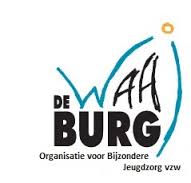 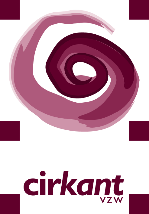 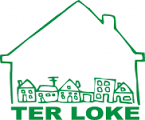 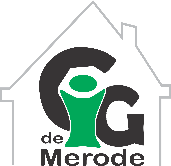 Module  -  aanbod:ContextbegeleidingContextbegeleiding ifv positieve heroriënteringRegio: arrondissement Turnhout uitgezonderd Rijkevorsel, Hoogstraten, Ravels/Weelde/Poppel, Baarle-Hertog, Merksplas. Aanmeldingen en info via:Lien HendrickxMark VanbroekhovenVan maandag t.e.m. vrijdag014/59 14 56Meer info: aanmeldingenaandacht@dewaaiburg.behttps://www.dewaaiburg.be/aandachtModule – aanbod:ContextbegeleidingLaagintensieve contextbegeleiding voor gezinnen met jonge kinderen (-12 jaar) in situaties van verontrusting en dreigende uithuisplaatsing.Contextbegeleiding ifv positieve heroriënteringHoogintensieve contextmodule (gelinkt aan Cano-doelgroep) blijft niet rechtstreeks toegankelijk en dus aan te melden via A-doc naar ITP.Regio:  arrondissement Turnhout uitgezonderd Herselt, Westerlo, Hulshout, Laakdal en Meerhout.  Aanmeldingen en info via:Heidi De Cock: Laagintensieve contextbegeleiding voor gezinnen met jonge kinderen (-12) in situaties van verontrusting en dreigende uithuisplaatsing Eline Vanballenberghe: Positieve heroriëntering en Contextbegeleiding.        Van maandag t.e.m. vrijdag014/ 44 81 56Meer info:aanmeldingen@cirkant-vzw.bewww.cirkant-vzw.beModule – aanbod:ContextbegeleidingContextbegeleiding ifv positieve heroriënteringRegio: arrondissement Turnhout uitgezonderd Herselt, Westerlo, Hulshout, Laakdal, Meerhout en Balen.Aanmeldingen en info via:Janne Hoeyberghs014/71.19.100475/72.26.24Meer info: janne.hoeyberghs@terloke.bewww.terloke.beModule – aanbod:Contextbegeleiding voor aanstaande en jonge moeders/oudersPrioritaire doelgroep: kinderen van 0-6 jaar Regio: arrondissement Turnhout Aanmeldingen en info via:Lieve Michielseninstroom.cig@terloke.be                014/ 36 90 63 (rechtstreeks)      0478 80 40 55      014 36 90 60 (algemeen) Meer info: www.terloke.be/gezinsondersteuning